Анотація навчального курсуМета курсу (набуті компетентності)Мета викладання дисципліни — є поглиблення i розширення теоретичних знань, вмінь та практичних навичок студентів у питаннях методології здійснення досліджень світових туристичних потоків, тенденцій ix формування та організації інстутиційного регулювання розвитку світового ринку туристичних послуг.Вивчення даного навчального курсу призначене для формування, удосконалення та розвитку у здобувача вищої освіти наступних компетентностей:Здатність до формування світогляду, розвитку людського буття, суспільства і природи, духовної культуриЗдатність працювати з інформацією, у тому числі в глобальних комп'ютерних мережахЗдатність толерантно сприймати культуру та звичаї інших країн і народівЗдатність розглядати суспільні явища у розвитку і конкретних історичних умовах.Що забезпечується досягненням наступних програмних результатів навчання:Продемонстровані здобувачами вищої освіти знання, уміння, комунікативні здібності,самостійність і відповідальність в прийнятті рішень складаються в інтегрований програмний результат навчання ЗР8 «толерантно сприймати культуру та звичаї інших країн і народів», що зв’язаний з дисципліною «Світовий ринок туристичних послуг» в освітній програмі за спеціальністю 242 «Туризм» і позначений в програмі міткою 8 «ЗР8».Структура курсуРекомендована літератураОсновна література:1. Горіна Г.О. Світовий ринок туристичних послуг [Текст] : конспект лекцій / Г.О.  Горіна ; ДонНУЕТ. – КривийРіг, 2016. – 110 с.2. Гонтаржевська Л. І. Ринок туристичних послуг в Україні / Л. І. Гонтаржевська. – Донецьк : Східний видавничий дім, 2008. – 180 с.3. Дмитриев М.Н. Экономика туристского рынка: учебник для вузов / М.Н. Дмитриев, М.Н. Забаева, Е.Н. Малыгина. – 2-е изд., перераб. и доп. – Москва : ЮНИТИ, 2010. – 311 с.4. Дядечко Л. П. Економіка туристичного бізнесу / Л. П. Дядечко. – К. : Центр учбової літератури, 2007. – 224 с5. Любіцева О.О. Потенціал рекреаційний // Екологічна енциклопедія: у 3 т. / редколегія: А.В. Толстоухов (гол. ред.) та ін. / О.О. Любіцева. – К.: – ТОВ «Центр екологічної освіти та інформації», 2008. – Т. 3: О-Я. – С. 129-130.6. Любіцева О. О. Ринок туристичних послуг / Любіцева О. О. – К. : Альтерпрес, 2006. – 436 с.7. Любіцева О.О. Геопросторова організація туристичного процесу 2003 года: автореф. дис. на здобуття наук. ступеня доктора геогр. наук: 11.00.02 / О.О. Любіцева. – К., 2003. – 29 с.8. Любіцева О. Туристичні ресурси України: навч. посібник /О. Любіцева, Є. Панкова, В. Стафійчук. – К.: Альтерпрес, 2007. – 369 с.9. Мальська М. П. Туристичний бізнес: теорія та практика : навч. посіб. / М. П. Мальська, В. В. Худо. – Київ : ЦУЛ, 2007. – 424 с.10. Мальська М. П. Особливості туристичних послуг: проблеми пов’язані з їх просуванням/ М. П. Мальська, Ю. С. Занько // Географія і туризм: європейський досвід. Матеріали ІІ міжнар. наук. конф. – (Львів– Славське, 25–28 вересня 2008 р.). – Львів : Вид. центр ЛНУ, 2008. – С. 87–89.11. Мальська М. П. Міжнародний туризм і сфера послуг : підручник / М.П. Мальська, Н. В.Антонюк, Н. М. Ганич. – К. : Знання, – 661 с.12. Мальська М. П. Організація туристичного обслуговування : підручник / М. П. Мальська, В. В. Худо, Ю. С. Занько. – К. : Знання, 2011. – 275 с.13. Мальська М. П. Ресторанна справа: технологія та організація обслуговування туристів(теорія та практика) : підручник / М. П. Мальська, О. М. Гаталяк, Н. М. Ганич. – К. : Центр учбової літератури, 2013. – 304 с.14. Мальська М. П. Актуальні проблеми управління туристичною індустрією: навчальнийпосібник / М. П. Мальська, І. С. Пурська. – Львів : Вид. центр ЛНУ, 2006. – 78 c.15. Мальська М.П. Туризм у міжнародному і національному вимірах. Історія і сучасність/:М.П. Мальська, М.Й. Рутинський, Н.М. Паньків: Монографія. – Львів: Видавничий центр ЛНУ імені Івана Франка, 2008. – 266 с.16. Тарасенок, А. И. Геоэкономический механизм обеспечения конкурентоспособноституристической дестинации : учеб.-метод. пособие / А. И. Тарасенок. – Минск : РИПО,2014. – 144 с.17. Федорченко В. К. Туризмологія: концептуальні засади теорії туризму : монографія / В.К. Федорченко, В. С. Пазенок, О. А. Кручек, М. П. Мальська та ін. / К. : ВЦ “Академія”,2013. – 368 с.Інформаційні ресурси.  Кабінет Міністрів України [Електронний ресурс]. - Режим доступу: http: // www.kmu.gov.ua. Законодавство України [Електронний ресурс]. - Режим доступу: http://www.rada.kiev.ua. Національна бібліотека ім. В. Вернадського [Електронний ресурс]. - Режим доступу: http://nbuv.gov.ua/. Система дистанційного навчання СНУ ім. В. Даля – http://moodle.snu.edu.ua/ Сайт №2 системи дистанційного навчання СНУ ім. В. Даля – http://moodlesti.snu.edu.ua/6. www.world-tourism.org/ruso/ – російська версія сервера Всесвітньої туристичної організації (ВТО). 7. www.itravel.ru/biblio/ – бібліотека літератури по туризму. 8. www.tut-i-tam.lviv.net – українська туристична газета "Тут і там" 9. www.infocity.ru – новини туристичної індустрії 10. www.tourism.ru – журнал "Туризм: практика, проблемы, перспективы".Методичне забезпечення1. Навчально-методичний комплекс з дисципліни «Міжнародний туризм» для студентів спеціальності 242 «Туризм» / Заваріка Г. М.	Східноукраїнський національний університет імені Володимира Даля. – Луганськ, 2014. - 204 с.Оцінювання курсуЗа повністю виконані завдання студент може отримати визначену кількість балів:Шкала оцінювання студентівПолітика курсуСилабус курсу: Силабус курсу: 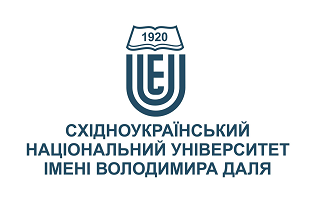 СВІТОВИЙ РИНОК ТУРИСТИЧНИХ ПОСЛУГСВІТОВИЙ РИНОК ТУРИСТИЧНИХ ПОСЛУГСтупінь вищої освіти:бакалавр 242_2.07бакалавр 242_2.07Спеціальність: 242 «Туризм»242 «Туризм»Рік підготовки:33Семестр викладання:веснянийвеснянийКількість кредитів ЄКТС:5.05.0Мова(-и) викладання:українськаукраїнськаВид семестрового контролюіспит іспит Автор курсу та лектор:Автор курсу та лектор:Автор курсу та лектор:Автор курсу та лектор:Автор курсу та лектор:к.геогр.н., доцент Заваріка Галина Михайлівнак.геогр.н., доцент Заваріка Галина Михайлівнак.геогр.н., доцент Заваріка Галина Михайлівнак.геогр.н., доцент Заваріка Галина Михайлівнак.геогр.н., доцент Заваріка Галина Михайлівнак.геогр.н., доцент Заваріка Галина Михайлівнак.геогр.н., доцент Заваріка Галина Михайлівнак.геогр.н., доцент Заваріка Галина Михайлівнавчений ступінь, вчене звання, прізвище, ім’я та по-батьковівчений ступінь, вчене звання, прізвище, ім’я та по-батьковівчений ступінь, вчене звання, прізвище, ім’я та по-батьковівчений ступінь, вчене звання, прізвище, ім’я та по-батьковівчений ступінь, вчене звання, прізвище, ім’я та по-батьковівчений ступінь, вчене звання, прізвище, ім’я та по-батьковівчений ступінь, вчене звання, прізвище, ім’я та по-батьковівчений ступінь, вчене звання, прізвище, ім’я та по-батьковідоцент кафедри міжнародної економіки і туризмудоцент кафедри міжнародної економіки і туризмудоцент кафедри міжнародної економіки і туризмудоцент кафедри міжнародної економіки і туризмудоцент кафедри міжнародної економіки і туризмудоцент кафедри міжнародної економіки і туризмудоцент кафедри міжнародної економіки і туризмудоцент кафедри міжнародної економіки і туризмупосадапосадапосадапосадапосадапосадапосадапосадаDgalina_10@ukr.net+38-0952081277Viber за номером телефону Viber за номером телефону 215 УК аудиторія кафедри МЕіТ  електронна адресателефонмесенджермесенджерконсультаціїЦілі вивчення курсу:Мета лекційних занять є поглиблення i розширення теоретичних знань, вмінь та практичних навичок студентів у питаннях методології здійснення досліджень світових туристичних потоків, тенденцій ix формування та організації інстутиційного регулювання розвитку світового ринку туристичних послуг. Завданням вивчення дисципліни «Світовий ринок туристичних послуг» є теоретична та практична підготовка студентів напряму підготовки «туризм» з питань:  формування та уніфікації термінології в сфері міжнародного туризму;  організації статистичного обліку та спеціальних спостережень;  діяльності міжнародних  туристичних організацій; досвіду зарубіжних країн у побудові організаційних структур управління туристичною сферою;  підходів до класифікації та сегментування туристичних ринків світу;  специфічних особливостей та умов виходу України на міжнародний ринок туризму.Метою самостійної роботи за дисципліною є забезпечення одержання знань в області теорії і практики світового ринку туристичних послуг. Успішне досягнення мети можливе за умови якісного засвоєння матеріалів лекційного курсу та завдань, що виносяться на практичні, семінарські заняття, самостійну та індивідуальну роботу.Результати навчання:Знання: знати:- характеристику впливу різних груп факторів на особливості функціонування та розвитку світової готельної та туристичної галузей;- методологію статистичного обліку світових туристичних потоків;- різновиди національних туристичних адміністрацій та умови їx діяльності в країнах світу.- класифікаційні ознаки світових ринків готельних i туристичних послуг;- принципову схему взаємодії суб'єктів світового туристичного ринку.Вміння: вміти:- знаходити причинно-наслідкові зв'язки між явищами та процесами на світовому туристичному ринку;- користуватися статистичними базами даних, що відображають динаміку світових туристичних потоків;- здійснювати дослідження глобального та регіональних ринків туристичних послуг.Передумови до початку вивчення:Micцe дісципліни у структурно-логічній  cxeмі  поряд з такими навчальними дисциплінами як «Організація туризму», «Організація готельного господарства», «Географія туризму», «Міжнародний туризм», що сприяє розширенню професійних знань майбутніх фахівців в галузі туризму.№ТемаГодини (Л/ПЗ)Стислий змістІнструменти і завдання11Ринок туристичних послуг, його територіальна організація2/2Ринок як форма організації споживання: класифікація, структура, ієрархія. Поняття світового ринку. Загальна схема взаємодії ринкових сторін. Структура світового ринку. Ринок послуг як складова світового ринку. Структура невиробничої сфери. Поняття “послуги”. Основні класифікації послуг. Специфічні ознаки послуги. Класифікаційні групи послуг. Ринок послуг у структурі світового господарства. Особливості сфери послуг на сучасному етапі економічного розвитку. Специфіка туристичної послуги, характерні ознаки туристичного ринку. Взаємодія туристичного ринку і території. Поняття туристичної діяльності. Стадії туристичного обслуговування. Таксономічна система рекреаційних районів. Територіальна структура туристичного ринку. Ієрархічні рівні геопросторової організації туризму. Механізм формування та функціонування місцевого туристичного ринку.Презентації в PowerPoint.Ділові ігри.Практичні вправи.Аналіз ситуацій.Тести.Індивідуальні завдання.22Індустрія туризму — основа розвитку національного ринкутуристичних послуг2/2Формування національного туристичного ринку. Поняття “індустрія туризму”. Індустрія туризму як міжгалузевий комплекс, її місце і роль у господарському комплексі країни. Структура індустрії туризму. Характеристика складових індустрії туризму. Внутрікомплексні зв’язки індустрії туризму. Державна туристична політика. Туристична галузь як організаційно-інституційна підсистема. Поняття “гостинність”. Складові гостинності. Послуги розміщення і харчування. Класифікація засобів розміщення туристів. Транспортні послуги. Екскурсійні послуги. Послуги дозвілля. Поняття “туристичні ресурси”, “рекреаційні ресурси”. Класифікація туристичних ресурсів. Поняття “георозмаїття”. Зв’язок індустрії туризму з господарським комплексом території. Територіальна організація індустрії туризму, її елементи. Взаємозв’язок туризму з національною економікою. Сутність і чинники формування національного ринку туристичних послуг.Презентації в PowerPoint.Ділові ігри.Практичні вправи.Аналіз ситуацій.Тести.Індивідуальні завдання.33Структурно-логічна схема геопросторового дослідженнятуристичного ринку.2/2Застосування загальнонаукових, міждисциплінарних і спеціальних методів. Парадигми дослідження туристичного ринку. Структурно-логічна схема суспільно-географічного дослідження туристичного ринку. Модель реалізації компонентного системно-структурного просторово-часового аналізу регіонального туристичного тинку. Принципова модель дослідження туристичного ринку. Макродослідження. Дослідження стану і напрямів розвитку національного рику як складової регіонального та глобального ринків туристичних послуг. Визначення специфіки функціонування національних і внутрінаціональних ринкових структур. Дослідження мікрорівня.Презентації в PowerPoint.Ділові ігри.Практичні вправи.Аналіз ситуацій.Тести.Індивідуальні завдання.44Методика макрорегіональних досліджень туристичногоринку3/3Методика дослідження туристичного ринку макрорівня – визначення тенденцій, характеру міжнародних туристичних потоків і особливостей формування геопросторових структур. Схема макродослідження туристичного ринку. Мета макрорегіонального аналізу. Визначення характеру туристичного процесу та його територіальна диференціація якоснова макрорегіонального аналізу. Одиниця макрорегіонального аналізу.Механізм макрорегіонального аналізу. Європа, Америка, Африка, Східна Азія і Тихоокеанській басейн, Близький Схід, Південна Азія як туристичні макрорегіони. Принципи делімітації глобальних форм територіальної організації світового туристичного ринку.Презентації в PowerPoint.Ділові ігри.Практичні вправи.Аналіз ситуацій.Тести.Індивідуальні завдання.55Методика дослідження національного туристичного ринку2/2Оцінка умов і чинників функціонування національного ринку туристичних послуг. Дослідження зовнішньої функції національного ринку туристичних послуг. Методика дослідження внутрішнього ринку туристичних послуг. Комплексний аналіз національного туристичного ринку.Показники та методика. Оцінка розвитку туристичної галузі. Ємність ринку.Визначення напрямів розвитку та стимулювання ринкової діяльності.Туристична політика. Державне регулювання туристичної сфери.Презентації в PowerPoint.Ділові ігри.Практичні вправи.Аналіз ситуацій.Тести.Індивідуальні завдання.66Умови і чинники формування попиту3/3Класифікація умов і чинників, їх вплив на формування попиту та послуги туризму. Стиль життя як інтегральний чинник туристичного попиту. Критерії класифікації стилів життя. Характеристика туристичного попиту. Поведінка споживачів. Структура витрат туриста. Мотиваційні пріоритети і процес прийняття рішень. Тип і характерні ознаки поведінки споживачів туристичних послуг.Презентації в PowerPoint.Ділові ігри.Практичні вправи.Аналіз ситуацій.Тести.Індивідуальні завдання.77Регіональні особливості споживання туристичних послу3/3Туристичне споживання як результат ринкової діяльності. Обсяг туристичного споживання. Структура туристичного споживання. Етапи витрат туриста. Схема реалізації туристських послуг і товарів у міжнародному туризмі. Співвідношення попиту й пропозиції. Правило Вальраса. Стан рівноваги на ринку турпослуг. Макрорегіональний аналізтуристичного споживання. Показники розвитку міжнародного туризму.Динаміка міжнародних туристичних потоків. Регіональна структура туризму.Презентації в PowerPoint.Ділові ігри.Практичні вправи.Аналіз ситуацій.Тести.Індивідуальні завдання.Інструменти і завданняКількість балівКількість балівІнструменти і завданняДенна формаЗаочна формаПрисутність на заняттях та засвоєння лекційного матеріалу за темами 6020Присутність на заняттях (у період настановної сесії) та своєчасне виконання самостійних практичних завдань у межах тем-30Індивідуальна робота 2030Залік (тест)2020Разом100100Сума балів за всі види навчальної діяльностіОцінка ECTSОцінка за національною шкалоюОцінка за національною шкалоюСума балів за всі види навчальної діяльностіОцінка ECTSдля екзамену, курсового проекту (роботи), практикидля заліку90 – 100Авідміннозараховано82-89Вдобрезараховано74-81Сдобрезараховано64-73Dзадовільнозараховано60-63Езадовільнозараховано35-59FXнезадовільно з можливістю повторного складанняне зараховано з можливістю повторного складання0-34Fнезадовільно з обов’язковим повторним вивченням дисциплінине зараховано з обов’язковим повторним вивченням дисципліниПлагіат та академічна доброчесність:Дотримання академічної доброчесності за курсом ґрунтується на внутрішньо-університетській системі запобігання та виявлення академічного плагіату. До основних вимог за курсом віднесено - посилання на джерела інформації у разі використання ідей, розробок, тверджень, відомостей; надання достовірної інформації про результати власної навчальної (наукової, творчої) діяльності, використані методики досліджень і джерела інформації.Перевірка текстів на унікальність здійснюється однаковими для всіх здобувачів засобами: – за допомогою програмного забезпечення Unicheck і засобів системи MOODLE; за Internet-джерелами – за допомогою програми Antiplagiarism.net. Завдання і заняття:Очікується, що всі здобувачі вищої освіти відвідають усі лекції і практичні заняття курсу. Здобувачі мають інформувати викладача про неможливість відвідати заняття. У будь-якому випадку здобувачі зобов’язані дотримуватися термінів виконання усіх видів робіт, передбачених курсом. Якщо здобувач вищої освіти відсутній з поважної причини, він/вона презентує виконані завдання під час консультації викладача. Здобувач вищої освіти має право на оскарження результатів оцінювання.Поведінка в аудиторії:Курс передбачає індивідуальну та групову роботу. Середовище в аудиторії є дружнім, творчим, відкритим до конструктивної критики.На аудиторні заняття слухачі мають з’являтися  вчасно відповідно до діючого розкладу занять, яке міститься на сайті університету. Під час занять усі його учасники мають дотримуватися вимог техніки безпеки. 